经典剧目《范进中举》赏析剧目简介:      明朝,穷秀才范进考试未中.这次,又到考期,范进又要应试;但因生意艰难,缺少盘费,幸得同学及乡邻资助,勉强成行.在考试中,范进因家境贫寒,受尽众举子的嘲讽.考试归途中,范进又多次听到落举的谎报,心情十分颓丧,几至绝望.当他回到家中.突然得知中 第七名亚元.一时兴奋过度,竟成疯癫.又经其岳父左右两掌,痛击其两颊,才醒过来.主　　创:编剧 汪曾琪   艺术指导 朱秉谦主要演员:张建国 顾谦 颜世奇 吕昆山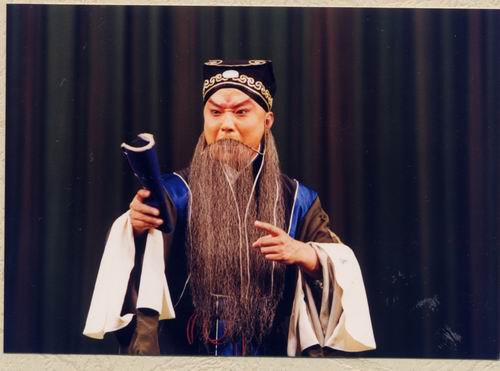 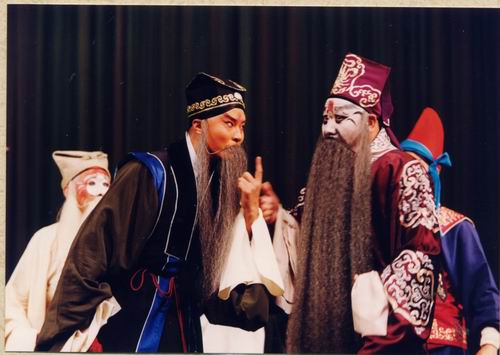 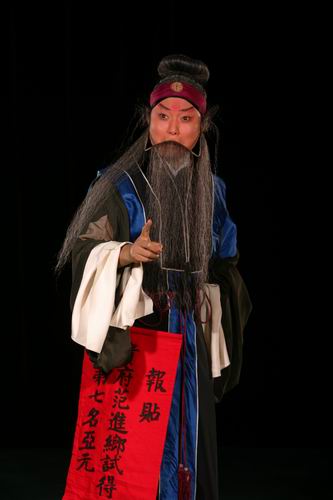 